1.4a Notes – Ordering Rational NumbersPut these numbers in order from greatest to least:0	3				-2.5				-3What strategy can you use to put them in the correct order?_________________________________________________________________________________________________________________________________________________________________________________________________________________________________________________________Which is the greater number:  -1.4    or    -1.45?  (Circle one)How do you know it’s greater?______________________________________________________________________________________________________________________________________________________________________Plot each rational and irrational number on the number line.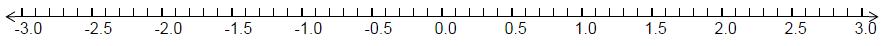 What strategy can you use to plot each number on the number line?_________________________________________________________________________________________________________________________________________________________________________________________________________________________________________________________